東社協福第１９８号令和３年５月１８日特別養護老人ホーム養護老人ホーム　　　　　施設長　様軽費老人ホーム　　　社会福祉法人東京都社会福祉協議会事務局長　小林　秀樹＜印章略＞高齢者福祉施設における新型コロナウイルス感染症発症に関する応援職員派遣事業の協力施設登録のお願いについて時下、ますますご清祥のこととお喜び申し上げます。さて、新型コロナウイルス感染症の終息が見えない中、各施設の皆様におかれては、日々、感染防止対策の徹底に留意されるとともに、職員や利用者の感染発生時の対応方針等の策定・見直しに取り組まれておられるかと存じます。昨年度に続き今年度も、東京都との協定に基づき、都内の高齢者福祉施設において新型コロナウイルス感染症の感染が発生した際、法人内での職員派遣、法人内で対応できない場合に区市町村内で相互支援の調整を行ってもなお、入所者へのサービス提供体制が整わず、都内での応援職員派遣が求められる状況に対応し、他法人の施設からの応援派遣職員の調整を行う事業に取り組むこととなりました。本会では、東京都高齢者福祉施設協議会と連携し、事業の推進にあたってまいりたいと存じますので、ご協力賜りますようお願い申し上げます。なお、老人保健施設については、今年度も東京都老人保健施設会が、同様の職員派遣事業に取り組むこととなっておりますことを申し添えます。記添付資料本事業スキーム図２　協力施設登録のお願い　　　職員派遣にご協力いただける施設におかれては、下記締切日までに、協力施設のご登録を下記よりご協力をお願いいたします。　　（１）協力施設登録サイトURL　https://www.tcsw.tvac.or.jp/form/haken-toroku.html　　（２）協力施設登録締切日　　令和３年６月３０日(水)まで　　　※上記日程を目安といたしますが、締切後のご登録も随時受け付けます　　なお、令和２年度中にすでにご登録いただいた施設におかれては、令和３年５月１８日付にて、別途、登録内容確認のお願いについてご連絡しております。●昨年度、実施をした当事業の説明会を下記より視聴することができます。　　＜高齢協ホームページへのアクセス＞　　　「東京都高齢者福祉施設協議会」で検索できます。　　　参加申込フォームは『新型コロナウイルス感染症に関する高齢協の取組み』内の「高齢者福祉施　　　設における新型コロナウイルス感染症発症に関する報告会及び応援職員派遣事業説明会の開催並び　に協力施設の登録のお願いについて」にございます。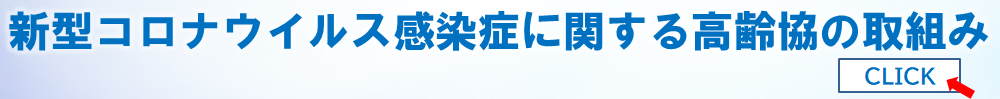 　　　ホームページ内のこちら↑をクリックしてください。　　　※高齢協HPからも協力施設登録をいただくことができます　　　※一部会員専用ページがございます。非会員施設は閲覧できません。ご了承ください。３　事務局連絡先　　社会福祉法人東京都社会福祉協議会　福祉部　高齢担当（長谷部・佐藤）　　　電話　０３－３２６８－７１７２　FAX　０３－３２６８－０６３５　　　e-mail 　keiei-sien@tcsw.tvac.or.jp